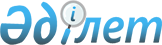 О внесении изменений и дополнений в постановление акимата от 19 марта 2007 года N 35 "Об определении перечня должностей специалистов социального обеспечения, образования, культуры и спорта, работающих в аульной (сельской) местности, имеющих право на повышенные не менее чем на двадцать пять процентов должностные оклады и тарифные ставки по сравнению с окладами и ставками специалистов, занимающихся этими видами деятельности в городских условиях за счет средств районного бюджета на 2008 год"
					
			Утративший силу
			
			
		
					Постановление акимата Есильского района Северо-Казахстанской области от 5 сентября 2008 года N 217. Зарегистрировано Управлением юстиции Есильского района Северо-Казахстанской области 6 октября 2008 года N 13-6-101. Утратило силу в связи с истечением срока действия (письмо акимата Есильского района Северо-Казахстанской области от 29 августа 2012 года N 02.04.05-05-11/531)

      Сноска. Утратило силу в связи с истечением срока действия (письмо акимата Есильского района Северо-Казахстанской области от 29.08.2012 N 02.04.05-05-11/531)      В соответствие со статьей 28 Закона Республики Казахстан «О нормативных правовых актах», постановления Правительства Республики Казахстан № 850 от 27 сентября 2007 года «Об утверждении перечня должностей гражданских служащих» акимат района ПОСТАНОВЛЯЕТ:



      1. Внести в постановление акимата района от 19 марта 2008 года № 35 «Об определении перечня должностей специалистов социального обеспечения, образования, культуры и спорта, работающих в аульной (сельской) местности, имеющих право на повышенные не менее чем на двадцать пять процентов должностные оклады и тарифные ставки по сравнению с окладами и ставками специалистов, занимающихся этими видами деятельности в городских условиях за счет средств районного бюджета на 2008 год», зарегистрированное в Реестре государственной регистрации нормативных правовых актов за № 13-6-89 от 29 апреля 2008 года и опубликованное 16 мая 2008 года № 20 (90), 20 (8373) в газетах «Есіл-Таны», «Ишим» дополнения:



      пункт 3 приложения к постановлению дополнить пунктами следующего содержания:

      14) звукорежиссер

      15) музыкальный руководитель

      16) аккомпаниатор

      17) музыкант

      18) режиссер-постановщик

      19) режиссер

      20) артист

      21) хореограф

      22) дирижер

      23) библиотекарь

      24) руководитель кружка

      25) культорганизатор

      26) руководитель духового оркестра

      27) библиограф

      28) инструктор

      29) ассистент режиссера

      30) руководитель народных инструментов



      2. Контроль за исполнением настоящего постановления возложить на заместителя акима района Мукашева М.Т.



      3. Настоящее постановление вводится в действие по истечении десяти календарных дней с момента официального опубликования в средствах массовой информации.      Аким Есильского района                           В.Бубенко
					© 2012. РГП на ПХВ «Институт законодательства и правовой информации Республики Казахстан» Министерства юстиции Республики Казахстан
				